TD n°6 : La déflationVersion élèveObjectifs : 	- Repérer, définir et distinguer déflation et désinflation	- Expliciter les mécanismes de la spirale déflationnisteNotions clés : déflation désinflationExercice 1 : Repérer, définir et distinguer déflation et désinflationDocument : Evolution de l’indice des prix à la consommation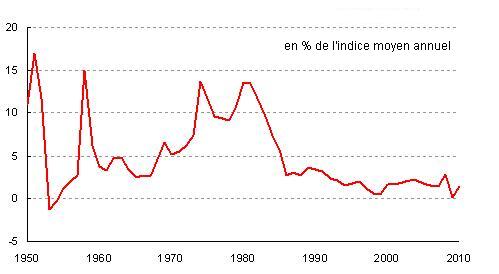 Source : Insee, indice des prix à la consommation.Donnez du sens aux deux données entourées (faites une phrase pour expliquer ce qu’elles signifient)Complétez le tableau suivant à partir de vos connaissances et du graphique.Distinguez deux périodes afin de caractériser l’évolution des prix en France entre 1950 et 2010.D’après vos connaissances et votre réponse à la question précédente, montrez le lien entre inflation et croissance. Quelle est la particularité de la période 1970-1980 (observez le graphique) ?Exercice 2 : Comprendre pourquoi la déflation augmente le poids de la detteExemple 1 : En Espagne, José a acheté en 2008 une maison valant 100 000€ grâce à un crédit qu’il a fait auprès de sa banque au taux d’intérêt nominal de 2%. José compte rembourser son prêt un an après grâce à la vente de sa maison.Quelle somme José devra-t-il rembourser en 2009 à sa banque ?Si les prix baissent de 2% entre 2008 et 2009, combien vaut la maison de José en 2009 ?	La vente de sa maison lui suffit-elle alors pour rembourser son crédit ?	Exemple 2 : En Grèce, Nikos a vu son salaire baisser comme les prix de 33%. Son revenu est alors passé de 1500 à 1000 €. Or, Nikos a emprunté il y a deux ans 100 000€ auprès de sa banque et doit rembourser chaque mois une mensualité de 500€ durant 20 ans.Complétez le tableau ci-dessous : Que pouvez-vous en conclure ?Synthèse : Expliciter les mécanismes de la spirale déflationnisteA partir du schéma complété suite au visionnage de « Dessine-moi l’éco : Pourquoi la déflation peut-elle être dangereuse ? », expliquez pourquoi la déflation peut être dangereuse pour l’économie. Vous rédigerez 4 courts paragraphes explicitant chacun un des mécanismes du schéma.Compléments : Solutions ?Politique budgétaire de relance = relancer l’investissement des APU pour relancer l’investissement et la consommation = multiplicateur d’investissement. Problème = la dette et la contrainte européenne sur nos déficits et budgets (3 et 60% rappeler)Politique monétaire de relance = augmenter la quantité de monnaie pour avoir de l’inflation, en baissant les TI directeurs pour baisser les TI donc augmenter le crédit donc augmenter quantité de monnaie donc augmenter les prix (théorie quantitative de la monnaie). Problème = ils sont bas, et difficile de les mettre négatifs (mais c’est arrivé)Quantitative easing = injecter des liquidités dans l’économie en rachetant des obligations d’EtatDes effets négatifs à nuancer :	 On a tendance à surestimer les effets négatifs d'une déflation modérée. Au Japon, la déflation des années 1997 - 2007 n'a pas produit les conséquences négatives prédites par le schéma. Les variations annuelles de prix sont restées modestes, comprises entre + 0.2 et - 0.9 %. Le PIB par hab. a augmenté de 35 %, et taux de chômage est demeuré très bas (3,8 % en 2007, après un pic à plus de 5 %). Source : FMI data mapperDans une économie dynamique, une déflation modérée est soutenable : elle augmente le pouvoir d’achat des ménages si les salaires baissent moins vite que les prix, elle augmente la compétitivité externe ce qui peut être favorable à la croissance.	 La déflation n'implique pas toujours la récession. On peut avoir l'une et pas l'autre. Le Japon a eu la déflation avec la croissance, la Grèce a vécu une dépression sans déflation : certes, l'économie grecque a connu une dépression entre 2008 et 2013, mais les prix n'ont baissé qu'en 2013 et en 2014, quand la croissance redevient positive. On ne peut donc parler pour la Grèce de spirale déflationniste, puisque l'entrée en déflation coïncide justement avec la fin de la dépression !TD n°6 : La déflationVersion prof, durée 1heurePré-requis : En amont de cette séance, travail en classe d’1 heure à partir de la vidéo « Dessine-moi l’éco : Pourquoi la déflation est-elle dangereuse ?» avec définition et schéma complété sur la spirale déflationniste. Objectifs : 	- Repérer, définir et distinguer déflation et désinflation	- Expliciter les mécanismes de la spirale déflationnisteNotions clés : déflation désinflationExercice 1 : Repérer, définir et distinguer déflation et désinflationDocument : Evolution de l’indice des prix à la consommationSource : Insee, indice des prix à la consommation.Donnez du sens aux deux données entourées (faites une phrase pour expliquer ce qu’elles signifient)En 2010, les prix ont stagné par rapport à 2009 (taux d’inflation de 0%) tandis qu’ils ont augmenté de 12% entre 1949 et 1950, selon l’INSEE (chiffres datant de 2010).Complétez le tableau suivant à partir de vos connaissances et du graphique.Distinguez deux périodes afin de caractériser l’évolution des prix en France entre 1950 et 2010.1950-1980 = forte inflation ; 1980-2010 = faible inflationD’après vos connaissances et votre réponse à la question précédente, montrez le lien entre inflation et croissance. Quelle est la particularité de la période 1970-1980 (observez le graphique) ?Aux périodes d'emballement économique, vues comme des « surchauffes » (expansion) se juxtaposent, le plus souvent, des périodes de hausse artificielle des prix plus rapide : l'inflation s'accélère lorsque la croissance éco augmente.A part entre 1970 et 80, où la croissance décélère fortement (à cause notamment des chocs d’offre et demande négatifs avec les chocs pétroliers de 1973 et 1979), mais où l’inflation ralentit très peu : c’est une période assez unique de stagflation (= stagnation économique et inflation forte).Parallèlement, lorsque l'activité réelle est marquée par un repli, les tensions inflationnistes disparaissent et les prix augmentent moins vite : il y a désinflation. Mais il est d'autant plus difficile de sortir de la crise lorsque l'atonie voire la baisse de l'activité économique s'accompagne d'une période de déflation ou de tensions déflationnistes. Exercice 2 : Comprendre pourquoi la déflation augmente le poids de la detteExemple 1 : En Espagne, José a acheté en 2008 une maison valant 100 000€ grâce à un crédit qu’il a fait auprès de sa banque au taux d’intérêt nominal de 2%. José compte rembourser son prêt un an après grâce à la vente de sa maison.Quelle somme José devra-t-il rembourser en 2009 à sa banque ?		102 000€Si les prix baissent de 2% entre 2008 et 2009, combien vaut la maison de José en 2009 ? 	98 000€La vente de sa maison lui suffit-elle alors pour rembourser son crédit ?	Non, il doit rajouter 4 000€ soit 4% de la somme qu’il a empruntée. On retrouve donc taux d’intérêt réel (4%) = taux d’intérêt nominal (2%) – taux d’inflation (-2%)Exemple 2 : En Grèce, Nikos a vu son salaire baisser comme les prix de 33%. Son revenu est alors passé de 1500 à 1000 €. Or, Nikos a emprunté il y a deux ans 100 000€ auprès de sa banque et doit rembourser chaque mois une mensualité de 500€ durant 20 ans.Complétez le tableau ci-dessous : Que pouvez-vous en conclure ?		La déflation augmente le poids réel de la dette dans les revenus.Synthèse : Expliciter les mécanismes de la spirale déflationnisteA partir du schéma complété suite au visionnage de « Dessine-moi l’éco : Pourquoi la déflation peut-elle être dangereuse ? », expliquez pourquoi la déflation peut être dangereuse pour l’économie. Vous rédigerez 4 courts paragraphes explicitant chacun un des mécanismes du schéma.Dans un contexte d’anticipations pessimistes : Mécanisme 1 : la déflation entraîne une baisse de la consommation des ménagesAnticipations de baisses des prix futures  report des achats à plus tard, quand les prix seront encore plus bas  baisse consommation + hausse de l’épargne de précaution.Mécanisme 2 : la déflation diminue les profits des entreprises Si le prix baisse, alors le profit par unité produite baisse  elles peuvent être amenées à baisser leur investissement, ou alors à réduire les salaires pour restaurer leurs marges (en licenciant par exemple : ce qui va réduire la consommation)Mécanisme 3 : la déflation entraîne une hausse du taux d’intérêt réel (rappel : taux d’intérêt réel = le vrai coût de l’emprunt = taux d’intérêt nominal (celui qui figure sur le contrat de prêt) – taux d’inflation). Taux d’intérêt réel augmente  les emprunts « valent » plus cher (donc moins d’emprunts, donc moins de conso et d’I) et sont plus difficiles à rembourser (= les ménages se désendettent, et donc consomment moins)  baisse demandeMécanisme 4 : les trois mécanismes ci-dessus aboutissent à des recettes moins importantes pour les APUBaisse des salaires  moins de TVA (car moins de conso) et moins d’impôt sur le revenuBaisse des profits des entreprises  moins d’impôts sur les bénéficesConclusion : Baisse de la consommation, de l’investissement et des dépenses publiques amplifient diminuent la demande globale, ce qui entretient la déflation.Compléments : Solutions ?Politique budgétaire de relance = relancer l’investissement des APU pour relancer l’investissement et la consommation = multiplicateur d’investissement. Problème = la dette et la contrainte européenne sur nos déficits et budgets (3 et 60% rappeler)Politique monétaire de relance = augmenter la quantité de monnaie pour avoir de l’inflation, en baissant les TI directeurs pour baisser les TI donc augmenter le crédit donc augmenter quantité de monnaie donc augmenter les prix (théorie quantitative de la monnaie). Problème = ils sont bas, et difficile de les mettre négatifs (mais c’est arrivé)Quantitative easing = injecter des liquidités dans l’économie en rachetant des obligations d’EtatDes effets négatifs à nuancer :	 On a tendance à surestimer les effets négatifs d'une déflation modérée. Au Japon, la déflation des années 1997 - 2007 n'a pas produit les conséquences négatives prédites par le schéma. Les variations annuelles de prix sont restées modestes, comprises entre + 0.2 et - 0.9 %. Le PIB par hab. a augmenté de 35 %, et taux de chômage est demeuré très bas (3,8 % en 2007, après un pic à plus de 5 %). Source : FMI data mapperDans une économie dynamique, une déflation modérée est soutenable : elle augmente le pouvoir d’achat des ménages si les salaires baissent moins vite que les prix, elle augmente la compétitivité externe ce qui peut être favorable à la croissance.	 La déflation n'implique pas toujours la récession. On peut avoir l'une et pas l'autre. Le Japon a eu la déflation avec la croissance, la Grèce a vécu une dépression sans déflation : certes, l'économie grecque a connu une dépression entre 2008 et 2013, mais les prix n'ont baissé qu'en 2013 et en 2014, quand la croissance redevient positive. On ne peut donc parler pour la Grèce de spirale déflationniste, puisque l'entrée en déflation coïncide justement avec la fin de la dépression !NotionsDéfinitionAnnées ou périodesDéflationInflationDésinflation20082009Revenu1500 €Mensualité500€500€Poids de la mensualité dans son revenu en %Revenu disponible après paiement de la mensualitéNotionsDéfinitionAnnées ou périodesDéflationdiminution générale et durable des prix due au gain de pouvoir d’achat de la monnaie : c’est une inflation négative.Elle s’accompagne des grandeurs nominales comme les salaires.1954Inflationhausse durable et généralisée des prixToutes les autres années puisque taux d’inflation >0%Désinflationralentissement de l’inflation (par exemple de 3% à 1%), l’inflation se poursuit à un rythme plus lent- De 1980 à 2010, chaque fois que le taux d’inflation est positif mais qu’il diminue d’année en année (à chaque fois que le taux d’inflation est positif mais qu’il diminue d’année en année)- De 1951 à 195320082009Revenu1500 €1000€Mensualité500€500€Poids de la mensualité dans son revenu33%50%Revenu disponible après paiement de la mensualité1000€500€